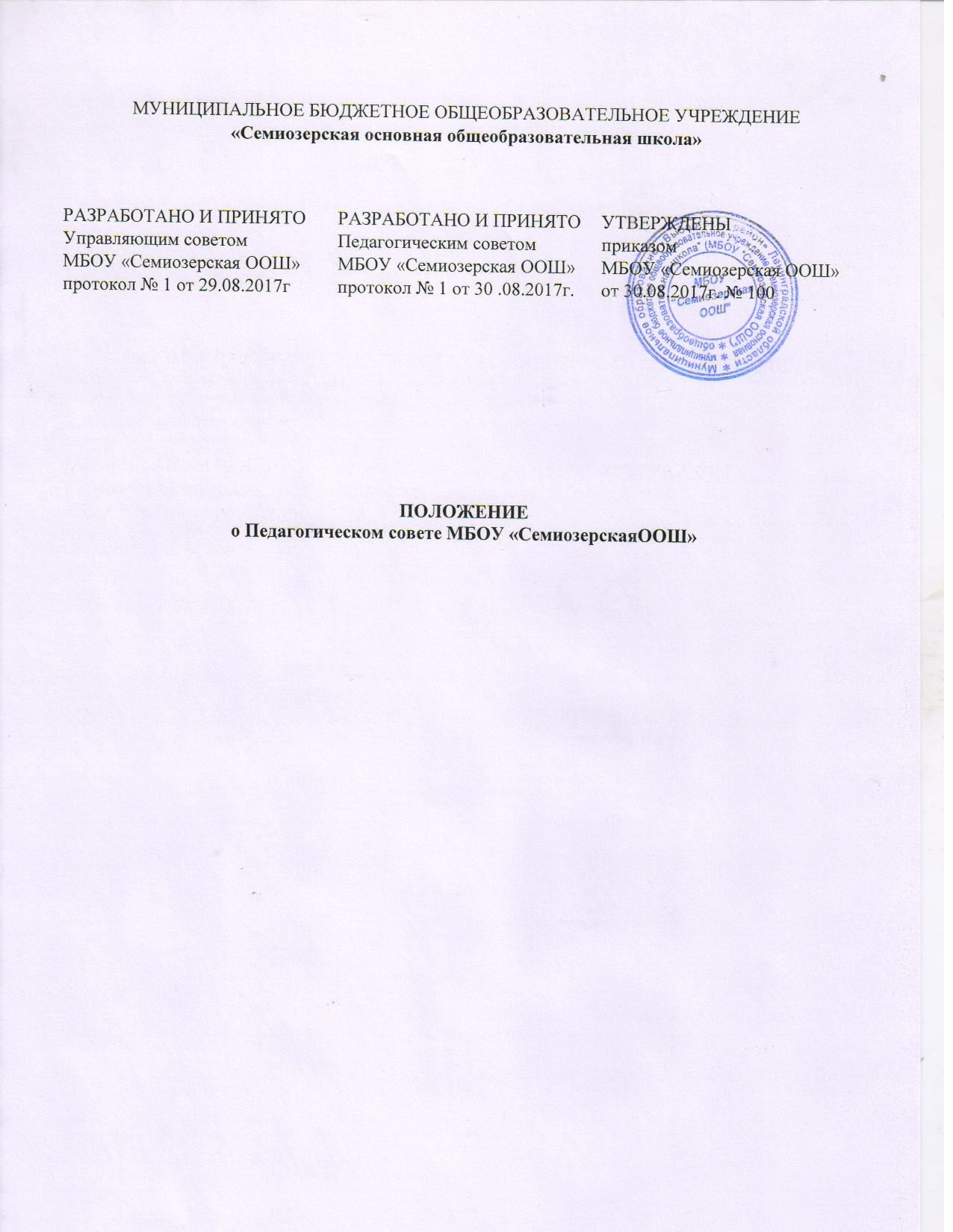 1.Общие положения1.1.Положение о Педагогическом совете,в дальнейшем - «Положение», разработано на основе Федерального Закона Российской Федерации от 29.12.2012г ФЗ-273 «Об образовании в Российской Федерации», Устава  МБОУ «Гавриловская ООШ» (далее – Учреждение).ПЕДАГОГИЧЕСКИЙ СОВЕТ (далее педсовет) – это высший педагогический коллегиальный орган управления, в задачи которого входит совершенствование качества образовательного процесса, его условий и результатов. Педсовет призван обеспечить педагогическую целесообразность деятельности совета школы и администрации.1.2.Целями деятельности Педагогического совета являются:осуществление самоуправленческих начал;развитие инициативы коллектива;воплощение в жизнь государственно-общественных принципов управления.1.3. Деятельность Педсовета осуществляется в строгом соответствии с нормами международного права, действующим законодательством и нормативно-правовыми актами, регламентирующими образовательную деятельность:Конвенцией ООН о правах ребенка;Конституцией Российской Федерации;законами Российской Федерации;Уставом  Учреждения;настоящим Положением.1.4. Настоящее Положение принимается Педагогическим Советом и утверждается директором учреждения.1.5. Настоящее Положение является локальным нормативным актом, регламентирующим деятельность учреждения.1.6. Положение о Педсовете учреждения  принимается на неопределенный срок.2.ЗАДАЧИ ПЕДАГОГИЧЕСКОГО СОВЕТА2.1. Решение общих вопросов управления образовательной деятельностью.2.2.Обеспечение направленности деятельности педагогических работников учреждения   на совершенствование образовательной деятельности.2.3. Внедрение в практику инновационных технологий образовательной деятельности.2.4. Управление качеством образовательной деятельности.2.5. Содействие в обеспечении взаимодействия педагогических работников Учреждения  с общественностью.2.6. Решение вопросов организации промежуточной и государственной итоговой аттестации, переводе и выпуске обучающихся, освоивших в полном объеме содержание основных общеобразовательных программ, осуществление мер по предупреждению и ликвидации академической неуспеваемости обучающихся.3. КОМПЕТЕНЦИЯ ПЕДАГОГИЧЕСКОГО СОВЕТА3.1. Руководство осуществлением образовательного процесса в соответствии Федеральным Законом Российской Федерации от 29.12.2012г. ФЗ-273«Об образовании в Российской Федерации», с Уставом Учреждения, лицензией и свидетельством о государственной аккредитации  Учреждения.3.2. Поддержание общественных инициатив по совершенствованию и развитию обучения и воспитания, творческого поиска педагогических работников в организации инновационной деятельности.3.3. Определение форм и порядка проведения промежуточной аттестации обучающихся, а также деятельности по предупреждению и ликвидации академической неуспеваемости обучающихся;3.4. Осуществление текущего контроля успеваемости, принятие решений о проведении промежуточной и государственной итоговой аттестации, о допуске выпускников 9-ом классе к экзаменам, о проведении промежуточной и государственной итоговой аттестации в щадящей форме по медицинским показателям, о переводе обучающихся в следующий класс, об отчислении обучающихся, о выдаче документов об образовании государственного образца.3.5. Создание конфликтной комиссии в случае несогласия обучающихся или их родителей (законных представителей) с результатами промежуточной аттестации для принятия решения по существу вопроса.3.6. Организация и совершенствование методического обеспечения образовательного процесса;3.7. Разработка и принятие образовательных программ и учебных планов;3.8. Внесение предложений  по вопросам материально-технического обеспечения и оснащения образовательного процесса;3.9. Содействие деятельности педагогических организаций и методических объединений; 4. ПРАВА И ОТВЕТСТВЕННОСТЬ ПЕДАГОГИЧЕСКОГО СОВЕТА  4.1. Решения Педагогического совета, принятые в пределах его компетенции, являются обязательными для исполнения участниками образовательного процесса, которые ставятся в известность о решениях, принятых Педагогическим советом.4.2. Члены Педагогического совета имеют право:предлагать директору Учреждения планы мероприятий по совершенствованию работы Учреждения;присутствовать и принимать участие в обсуждении вопросов о совершенствовании организации образовательного процесса на заседаниях Управляющего совета.4.3. Педагогический совет несет ответственность;за соблюдение в процессе осуществления Учреждением образовательной деятельности законодательства Российской Федерации;за соблюдение прав участников образовательного процесса;за педагогически целесообразный выбор и реализацию в полном объеме общеобразовательных программ, соответствие качества результатов образования требованиям Федеральных государственных образовательных стандартов;за развитие принципов общественно-государственного управления и самоуправления в  Учреждении;за упрочение авторитета Учреждения.5. СОСТАВ ПЕДАГОГИЧЕСКОГО СОВЕТА  5.1. В Педагогический совет входят все педагогические работники, состоящие в трудовых отношениях с Учреждением  (в том числе работающие по совместительству и на условиях почасовой оплаты). В Педагогический совет также входят следующие работники учреждения: директор, все его заместители. Граждане, выполняющие педагогическую деятельность на основе гражданско-правовых договоров, заключенных с Учреждением, не являются членами Педагогического совета, однако могут присутствовать на его заседаниях.5.2. Правом голоса на заседаниях Педагогического совета обладают только его члены.5.3.Директор Учреждения, является председателем Педагогического совета с правом решающего голоса и единственным не избираемым членом.5.4. Для ведения протокола заседаний Педагогического совета из его членов избирается секретарь.5.5. Заседания Педагогического совета проводятся в соответствии с планом работы Учреждения на текущий учебный год, а также во внеочередном порядке для решения неотложных вопросов осуществления образовательной деятельности, но не реже 1 раза в 4 месяца.5.6. Педагогический совет считается собранным, если на заседании присутствуют не менее чем две трети состава педагогических работников, включая председателя.5.6. Решения Педагогического совета считаются принятыми, если за них проголосовало свыше 50% участвующих в заседании плюс один голос6.ДЕЛОПРОИЗВОДСТВО ПЕДАГОГИЧЕСКОГО СОВЕТА  7.1. Протоколы заседаний Педагогического совета регистрируются секретарем в Книге протоколов заседаний Педагогического совета. Каждый протокол подписывается председателем и секретарем Педагогического совета, вместе с приложенными документами, материалами прошивается, нумеруется, скрепляется подписью директора Учреждения и печатью Учреждения7.2. Книга регистрации протоколов входит в номенклатуру дел Учреждения и хранится в делах директора  Учреждения. Нумерация протоколов ведется от начала учебного года.Книга регистрации протоколов нумеруется постранично, скрепляется подписью директора и печатью  Учреждения.